БЮЛЛЕТЕНЬ	РАСКИЛЬДИНСКОГО     СЕЛЬСКОГО ПОСЕЛЕНИЯПечатное издание Раскильдинского сельского поселения Аликовского района Чувашской Республики 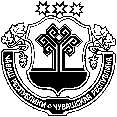 О присвоении почтового адреса      В соответствии с Законом Чувашской Республики от 19.12.1997 года №28 «Об  административном территориальном устройстве Чувашской Республики», статьей 17 Федерального закона от 6 октября 2003 года №131-ФЗ «Об общих принципах организации местного самоуправления в Российской Федерации», а также определением местоположения адресного хозяйства в населенных пунктах Раскильдинского сельского поселения Аликовского района Чувашской Республики п о с т а н о в  л я  е т:Присвоить адрес земельному участку и жилому дому , на участке с площадью 3700 кв. м с кадастровым номером 21:07:090105:23 Чувашская Республика-Чувашия, Аликовский район, Раскильдинское сельское поселение, село Раскильдино , улица Кооперативная , дом 8.     2.  Постановление вступает в силу с момента его подписания.Глава  Раскильдинскогосельского поселения                                                                    С.Г.Трилинская О присвоении почтового адреса      В соответствии с Законом Чувашской Республики от 19.12.1997 года №28 «Об  административном территориальном устройстве Чувашской Республики», статьей 17 Федерального закона от 6 октября 2003 года №131-ФЗ «Об общих принципах организации местного самоуправления в Российской Федерации», а также определением местоположения адресного хозяйства в населенных пунктах Раскильдинского сельского поселения Аликовского района Чувашской Республики п о с т а н о в  л я  е т:Присвоить адрес земельному участку и жилому дому , на участке с площадью 4000 кв. м с кадастровым номером 21:07:120101:1  Чувашская Республика-Чувашия, Аликовский район, Раскильдинское сельское поселение, деревня Тури-Выла , улица Гагарина , дом 1.     2.  Постановление вступает в силу с момента его подписания.Глава  Раскильдинскогосельского поселения                                                                    С.Г.Трилинская О проведении торгов (открытого аукциона)В соответствии со статьями 39.11 и 39.12 Земельнного кодекса Российской Федерации администрация Раскильдинского сельского поселения Аликовского района Чувашской Республики п о с т а н о в л я е т:1.	 Провести открытый аукцион на право заключения договора аренды земельного участка из земель сельскохозяйственного назначения с кадастровым номером 21:07:120501:295; адрес (описание местоположения): Чувашская Республика–Чувашия,               р-н Аликовский, с/пос. Раскильдинское; с видом разрешенного использования «для сельскохозяйственного производства», общей площадью 198900 кв.м. Начальную цену предмета аукциона по продаже земельного участка определить на основании рыночной стоимости такого земельного участка, установленная в соответствии с Федеральным законом от 29 июля 1998 года N 135-ФЗ «Об оценочной деятельности в Российской Федерации»;2.	Провести открытый аукцион на право заключения договора аренды земельного участка из земель сельскохозяйственного назначения с кадастровым номером 21:07:120501:291; адрес (описание местоположения): Чувашская Республика–Чувашия, р-н Аликовский, с/пос. Раскильдинское; с видом разрешенного использования  «для сельскохозяйственного производства», общей площадью 176800 кв.м. Начальную цену предмета аукциона по продаже земельного участка определить на основании рыночной стоимости такого земельного участка, установленная в соответствии с Федеральным законом от 29 июля 1998 года N 135-ФЗ «Об оценочной деятельности в Российской Федерации»;3.	Провести открытый аукцион по продаже земельного участка из земель сельскохозяйственного назначения с кадастровым номером 21:07:000000:3433; адрес (описание местоположения): Чувашская Республика–Чувашия, р-н Аликовский, с/пос. Раскильдинское; с видом разрешенного использования «для сельскохозяйственного производства», общей площадью 22100 кв.м. Начальную цену предмета аукциона по продаже права на заключения договора аренды земельного участка определить на основании рыночной стоимости такого земельного участка, установленная в соответствии с Федеральным законом от 29 июля 1998 года N 135-ФЗ «Об оценочной деятельности в Российской Федерации»;	4. Провести открытый аукцион по продаже земельного участка  из земель сельскохозяйственного назначения с кадастровым номером 21:07:120501:293; адрес (описание местоположения): Чувашская Республика–Чувашия, р-н Аликовский, с/пос. Раскильдинское; с видом разрешенного использования  «для сельскохозяйственного производства», общей площадью 110500 кв.м. Начальную цену предмета аукциона по продаже права на заключения договора аренды земельного участка определить на основании рыночной стоимости такого земельного участка, установленная в соответствии с Федеральным законом от 29 июля 1998 года N 135-ФЗ «Об оценочной деятельности в Российской Федерации»;	5.	Провести открытый аукцион по продаже земельного участка  из земель сельскохозяйственного назначения с кадастровым номером 21:07:120501:294; адрес (описание местоположения): Чувашская Республика–Чувашия, р-н Аликовский, с/пос. Раскильдинское;с видом разрешенного использования «для сельскохозяйственного производства», общей площадью 36000 кв.м. Начальную цену предмета аукциона по продаже права на заключения договора аренды земельного участка определить на основании рыночной стоимости такого земельного участка, установленная в соответствии с Федеральным законом от 29 июля 1998 года N 135-ФЗ «Об оценочной деятельности в Российской Федерации».6. Утвердить:6.1.	Извещение о проведении открытого аукциона по продаже земельных участков и на право заключения договора аренды земельного участка согласно приложению № 1 к настоящему постановлению.            6.2.	Форму заявки на участие в аукционе по продаже земельнных участков  и на право заключения договора аренды земельных участков согласно приложению № 2 и № 3к настоящему постановлению;           6.3.	Проект договора купли-продажи земельного участка согласно приложению №4 к настоящему постановлению;6.4.	Проект договора аренды земельных участков согласно приложению № 5 к настоящему постановлению6.5.	Утвердить аукционную комиссию по организации и проведении торгов (аукционов) по продаже земельных участков и на право заключения договора аренды земельных участков гражданам и юридическим лицам в составе комиссии:   Председатель аукционной комиссии:  Трилинская С.Г –  глава администрации Раскильдинского сельского поселения Аликовского района;Секретарь аукционной комиссии:Филиппова Л.В - ведущий специалист-эксперт администрации Раскильдинского сельского поселения;Члены аукционной комиссии:Терентьева М. А начальник отдела экономики, земельных и имущественных отношений администрации Аликовского района ( по согласованию сторон).  Майорова М. В. - заместитель начальника отдела экономики, земельных и имущественных отношений администрации Аликовского  района ( по согласованию сторон).  7. Извещение, проекты договоров, форму заявки для проведения открытого аукциона по продаже земельных участков и на право заключения договора аренды земельных участков разместить на официальном сайте http://torgi.gov.ru/ и в печатном издании администрации Раскильдинского сельского поселения Аликовского района Чувашской Республики «Бюллетень Раскильдинского сельского поселения». 8.	Контроль над выполнением настоящего постановления оставляю за собой.Глава Раскильдинскогосельского поселения                                                                              С.Г. ТрилинскаяУтвержден постановлением администрации Раскильдинского сельского поселения Аликовского районаот 06.07.2022 года № 29ИЗВЕЩЕНИЕ О ПРОВЕДЕНИИ ОТКРЫТОГО АУКЦИОНА ПО ПРОДАЖЕ И  НА  ПРАВО ЗАКЛЮЧЕНИЯ ДОГОВОРА АРЕНДЫ ЗЕМЕЛЬНЫХ УЧАСТКОВАдминистрация Раскильдинского сельского поселения Аликовского района Чувашской Республики сообщает о проведении открытого аукциона по продаже и на право заключения договора аренды земельных участковОснование проведения аукциона: постановление администрации Раскильдинского сельского поселения Аликовского района Чувашской Республики от 06.07.2022 года № 29                    «О проведении торгов (открытого аукциона)».Уполномоченный орган:  Администрация Раскильдинского сельского поселения Аликовского района Чувашской Республики на основании ст.3.3 Федерального закона от 25.10.2001 № 137-ФЗ «О введении в действие Земельного кодекса Российской Федерации».Форма аукциона: открытый  аукционПорядок определения победителя аукциона: победителем аукциона признается лицо,   предложившее в ходе аукциона наибольший размер арендной платы за земельный участок.  Форма подачи предложений о цене: открыто в ходе аукционаДата начало приема заявок на участие в аукционе: 12 июля 2022 годаДата окончание приема заявок: 11 августа 2022 года в 10 часов.          Место и время приема заявок на участие в аукционе: по рабочим дням с 8.00 до 12.00 и с 13.00 до 17.00 часов по адресу: 429241, Чувашская Республика, Аликовский район,                   с. Раскильдино, ул. Ленина, д. 70, (здание администрации).       Дата, время и место определения участников аукциона: 12 августа 2022 года в 09 часов 00 мин. по адресу: 429241, Чувашская Республика, Аликовский район, с. Раскильдино,              ул. Ленина, д. 70, (здание администрации).         Дата, время и место проведения и подведения итогов аукциона: 15 августа 2022 года в 10 часов 00 мин., по адресу: Чувашская Республика, Аликовский район, с. Раскильдино,                               ул. Ленина, д. 70, (здание администрации).Регистрация участников аукциона: 15 августа 2022 года с 09 час. 00 мин. по 09 час. 50 мин. по адресу: Чувашская Республика, Аликовский район, с. Раскильдино,  ул. Ленина, д. 70, (здание администрации).Предмет аукциона (торгов) и их характеристика:ЛОТ № 1: земельный участок из земель сельскохозяйственное назначения с кадастровым номером 21:07:120501:295; (описание местоположение): Чувашская Республика–Чувашия, р-н Аликовский, с/пос. Раскильдинское, с видом разрешенного использования «для сельскохозяйственного производства», общей площадью 198900 кв. м.Начальная (стартовая аукционная) цена земельного участка – 8620 (восемь тысяч шестьсот двадцать) рублей 00 копеек.Шаг аукциона –3% от начальной (стартовой аукционной) цены земельного участка - 258 (двести пятьдесят восемь) рублей 60 копеекРазмер задатка –100 % от начальной (стартовой аукционной) цены земельного участка      8 620 (восемь тысяч шестьсот двадцать) рублей 00 копеек. Срок аренды 20 лет Обременение и ограничение  на земельном участке не имеется.ЛОТ № 2: земельный участок из земель сельскохозяйственное назначения с кадастровым номером 21:07:120501:291; адрес (описание местоположения) Чувашская Республика–Чувашия, р-н Аликовский, с/пос. Раскильдинское, с видом разрешенного использования «для сельскохозяйственного производства», общей площадью 176800 кв. м.Начальная (стартовая аукционная) цена земельного участка – 7670 (семь тысяч шестьсот семьдесят) рублей 00 копеек.Шаг аукциона –3% от начальной (стартовой аукционной) цены земельного участка -230 (двести тридцать ) рублей 10 копеекРазмер задатка –100 % от начальной (стартовой аукционной) цены земельного участка  7670 (семь тысяч шестьсот семьдесят) рублей 00 копеек.Срок аренды 20 лет. Обременение и ограничение  на земельном участке не имеется.ЛОТ № 3: земельный участок из земель сельскохозяйственное назначения с кадастровым номером 21:07:000000:3433; (описание местоположение): Чувашская Республика–Чувашия, р-н Аликовский, с/пос. Раскильдинское, с видом разрешенного использования «для сельскохозяйственного производства», общей площадью 22100 кв.м.Начальная (стартовая аукционная) цена земельного участка – 12630 (двенадцать тысяч шестьсот тридцать) рублей 00 копеек.Шаг аукциона –3% от начальной (стартовой аукционной) цены земельного участка -378(триста семьдесят восемь) рублей 90 копеекРазмер задатка –100 % от начальной (стартовой аукционной) цены земельного участка  12630 (двенадцать тысяч шестьсот тридцать) рублей 00 копеек.        Обременение и ограничение  на земельном участке не имеется.ЛОТ № 4: земельный участок из земель сельскохозяйственное назначения с кадастровым номером 21:07:120501:293; (описание местоположение): Чувашская Республика–Чувашия, р-н Аликовский, с/пос. Раскильдинское, с видом разрешенного использования «для сельскохозяйственного производства», общей площадью 110500 кв.м.Начальная (стартовая аукционная) цена земельного участка – 63160 (шестьдесят три тысячи сто шестьдесят) рублей 00 копеек.Шаг аукциона –3% от начальной (стартовой аукционной) цены земельного участка -1894 (одна тысяча восемьсот девяноста четыре) рублей 80 копеекРазмер задатка –100 % от начальной (стартовой аукционной) цены земельного участка  63160 (шестьдесят три тысячи сто шестьдесят) рублей 00 копеек. Обременение и ограничение  на земельном участке не имеется.ЛОТ № 5: земельный участок из земель сельскохозяйственного назначения с кадастровым номером 21:07:120501:294; (описание местоположение): Чувашская Республика–Чувашия, р-н Аликовский, с/пос. Раскильдинское, с видом разрешенного использования «для сельскохозяйственного производства», общей площадью 36000 кв. м.Начальная (стартовая аукционная) цена земельного участка – 14400 (четырнадцать тысяч четыреста) рублей 00 копеек.Шаг аукциона –3% от начальной (стартовой аукционной) цены земельного участка - 432 (четыреста тридцать два) рублей 00 копеекРазмер задатка –100 % от начальной (стартовой аукционной) цены земельного участка                 14400 (четырнадцать тысяч четыреста) рублей 00 копеек. Обременение и ограничение: ограничения прав на земельный участок, предусмотренные статьями 56, 56.1 Земельного кодекса Российской Федерации; Срок действия: с 2022-04-04; реквизиты документа-основания: распоряжение от 05.10.2020 № 873-р выдан: Кабинета Министров Чувашской Республики; Содержание ограничения (обременения): Ограничения изложены в постановлении Правительства РФ от 20.11.2000 N 878"Об утверждении Правил охраны газораспределительных сетей На земельные участки, входящие в охранные зоны газораспределительных сетей, налагаются ограничения (обременения): а)строить объекты жилищно-гражданского и производственного назначения; б) сносить и реконструировать мосты, коллекторы, автомобильные и железные дороги с расположенными на них газораспределительными сетями без предварительного выноса этих газопроводов по согласованию с эксплуатационными организациями; в) разрушать берегоукрепительные сооружения, водопропускные устройства, земляные и иные сооружения, предохраняющие газораспределительные сети от разрушений; г) перемещать, повреждать, засыпать и уничтожать опознавательные знаки, контрольно-измерительные пункты и другие устройства газораспределительных сетей; д) устраивать свалки и склады, разливать растворы кислот, солей, щелочей и других химически активных веществ; е) огораживать и перегораживать охранные зоны, препятствовать доступу персонала эксплуатационных организаций к газораспределительным сетям, проведению обслуживания и устранению повреждений газораспределительных сетей; ж) разводить огонь и размещать источники огня; з) рыть погреба, копать и обрабатывать почву сельскохозяйственными и мелиоративными орудиями и механизмами на глубину более 0,3 метра; и) открывать калитки и двери газорегуляторных пунктов, станций катодной и дренажной защиты, люки подземных колодцев, включать или отключать электроснабжение средств связи, освещения и систем телемеханики ;к) набрасывать, приставлять и привязывать к опорам и надземным газопроводам, ограждениям и зданиям газораспределительных сетей посторонние предметы, лестницы, влезать на них; л) самовольно подключаться к газораспределительным сетям; Реестровый номер границы: 21:07-6.374; Вид объекта реестра границ: Зона с особыми условиями использования территории; Вид зоны по документу: Охранная зона газораспределительной сети - Распределительный межпоселковый газопровод высокого давления деревни Тури-Выла; одноэтажное кирпичное здание с оборудованием ГРПШ-400-01; распределительный уличный газопровод низкого давления деревни Тури-Выла ; Тип зоны: Охранная зона инженерных коммуникаций; Номер: -2. Извещение о проведении аукциона и порядок предоставления документации об аукционе.2.1. Извещение о проведении аукциона размещается в периодическом печатном издании Раскильдинского сельского поселения Аликовского района Чувашской Республики «Бюллетень Раскильдинского сельского поселения», на официальном сайте в сети Интернет www.torgi.gov.ru.,  2.2. Уполномоченный орган принимает решение об отказе в проведении аукциона в случае выявления обстоятельств, предусмотренных пунктом 8 статьи 39.11 Земельного кодекса Российской Федерации. Извещение об отказе в проведении аукциона размещается на официальном сайте организатором аукциона в течение трех дней со дня принятия данного решения. Организатор аукциона в течение трех дней со дня принятия решения об отказе в проведении аукциона обязан известить участников аукциона об отказе в проведении аукциона и возвратить его участникам внесенные задатки.3. Порядок подачи заявок на участие в аукционе.     3.1. Для участия в аукционе заявители представляют в установленный в извещении о проведении аукциона срок следующие документы:       1) заявка на участие в аукционе по установленной в извещении о проведении аукциона форме с указанием банковских реквизитов счета для возврата задатка;2) копии документов, удостоверяющих личность заявителя (для граждан);3) надлежащим образом заверенный перевод на русский язык документов о государственной регистрации юридического лица в соответствии с законодательством иностранного государства в случае, если заявителем является иностранное юридическое лицо;4) документы, подтверждающие внесение задатка.3.2. Представление документов, подтверждающих внесение задатка, признается заключением соглашения о задатке.3.3. Организатор аукциона не вправе требовать представление иных документов, за исключением документов, указанных в пункте 3.1. Организатор аукциона в отношении заявителей - юридических лиц и индивидуальных предпринимателей запрашивает сведения о заявителе, содержащиеся соответственно в едином государственном реестре юридических лиц и едином государственном реестре индивидуальных предпринимателей, с использованием единой системы межведомственного электронного взаимодействия в федеральном органе исполнительной власти, осуществляющем государственную регистрацию юридических лиц, физических лиц в качестве индивидуальных предпринимателей.3.4. Прием документов прекращается не ранее чем за пять дней до дня проведения аукциона на право заключения договора аренды земельного участка, находящегося в государственной или муниципальной собственности, либо аукциона на право заключения договора купли-продажи земельного участка, находящегося в государственной или муниципальной собственности.3.5. Заявитель вправе подать только одну заявку на участие в аукционе.3.6. Один заявитель вправе подать только одну заявку на участие в аукционе.3.7. Заявка на участие в аукционе, поступившая по истечении срока приема заявок, возвращается заявителю в день ее поступления.3.8. Окончательный срок представления заявок на участие в аукционе –11 августа 2022 года, 17 часов 00 минут.3.9. Заявитель имеет право отозвать принятую организатором аукциона заявку на участие в аукционе до дня окончания срока приема заявок, уведомив об этом в письменной форме организатора аукциона. Организатор аукциона обязан возвратить заявителю внесенный им задаток в течение трех рабочих дней со дня поступления уведомления об отзыве заявки. В случае отзыва заявки заявителем позднее дня окончания срока приема заявок задаток возвращается в порядке, установленном для участников аукциона.3.10. В случае если по окончании срока подачи заявок на участие в аукционе подана только одна заявка на участие в аукционе или не подано ни одной заявки на участие в аукционе, аукцион признается несостоявшимся. Если единственная заявка на участие в аукционе и заявитель, подавший указанную заявку, соответствуют всем требованиям и указанным в извещении о проведении аукциона условиям аукциона, уполномоченный орган в течение десяти дней со дня рассмотрения указанной заявки обязан направить заявителю три экземпляра подписанного проекта договора купли-продажи или проекта договора аренды земельного участка. При этом договор купли-продажи земельного участка заключается по начальной цене предмета аукциона, а размер ежегодной арендной платы или размер первого арендного платежа по договору аренды земельного участка определяется в размере, равном начальной цене предмета аукциона.4. Порядок внесения задатка и его возврата4.1.Получатель: УФК по Чувашской Республике (Администрация Раскильдинского сельского поселения Аликовского района), ИНН 2102420696, КПП 210201001,                                      р/с 03100643000000011500 л/с 04153000480, Банк получателя: Отделение - НБ Чувашской Респ. Банка России// УФК по Чувашской Республики  г. Чебоксары, БИК 019706900,                   КБК 0, ОКТМО 97605455., к/с 40102810945370000084. В графе «Назначение платежа» необходимо указать: «Задаток на участие в аукционе». Документ, подтверждающий перечисление задатка, представляется заявителем одновременно с заявкой на участие в аукционе. Представление документов, подтверждающих внесение задатка, признается заключением соглашения о задатке. 4.2.Исполнение обязанности по внесению суммы задатка третьими лицами не допускается. Внесение суммы задатка третьими лицами не является оплатой задатка. 4.3.Документом, подтверждающим внесение задатка на счет, указанный в извещении, является платежный документ с отметкой банка плательщика об исполнении для подтверждения перечисления заявителем установленного задатка в счет обеспечения оплаты приобретаемого на аукционе права на заключение договора аренды (копия).4.4.В случае не поступления задатка в установленный срок в полном объеме на вышеуказанный счет получателя, обязательства заявителя по внесению задатка считаются невыполненными и заявитель к участию в аукционе не допускается.4.5.Возврат задатков заявителям, не допущенным к участию в аукционе, осуществляется в течение 3 (трех) рабочих дней с даты подписания протокола рассмотрения заявок.      4.6.Задаток, внесенный лицом, признанным победителем аукциона, задаток, внесенный иным лицом, с которым заключается договор купли-продажи или договор аренды земельного участка, засчитываются в счет продажи земельного участка либо арендной платы за него. Задатки, внесенные этими лицами, не заключившими в установленном порядке договор  купли-продажи земельного участка, находящегося в государственной или муниципальной собственности, либо договор аренды земельного участка, находящегося в государственной или муниципальной собственности вследствие уклонения от заключения указанных договоров, не возвращаются. 4.7.Возврат задатков участникам, не выигравшим аукцион, осуществляется не позднее 3 (трех) рабочих дней со дня подписания протокола о результатах аукциона.4.8.Задаток должен поступить на счет администрации Раскильдинского сельского поселения Аликовского района не позднее 11 августа 2022 года до 17 часов 00 мин.5. Регламент проведения аукциона.   5.1. Заявители, признанные участниками аукциона, проходят процедуру регистрации участников аукциона в день проведения аукциона в течение 1 (Одного) часа до начала проведения аукциона, указанного в извещении. Для регистрации участник (представитель участника) аукциона обязан иметь при себе документ, удостоверяющий личность (паспорт). Представитель участника аукциона должен иметь удостоверенную в установленном порядке доверенность (оригинал) на право представлять интересы участника.1) участникам аукциона выдаются пронумерованные карточки участника аукциона (далее – карточки);2) за 10 минут до начала проведения аукциона, указанного в извещении, в зал проведения аукциона допускаются только зарегистрированные участники (представители участника) аукциона, советники участника (представителя участника) аукциона, прошедшие процедуру регистрации, а также аккредитованные представители средств массовой информации и общественных организаций. Посторонние лица в зал проведения аукциона не допускаются;3) аукцион начинается с объявления председателем Аукционной комиссии, или секретарем аукционной комиссии об открытии аукциона и представления аукциониста для ведения аукциона;4) аукционистом оглашаются номер (наименование) лота, его краткая характеристика, начальная цена и «шаг аукциона», а также номера карточек участников аукциона по данному лоту;5) после оглашения аукционистом начальной цены аукциона, увеличенной в соответствии с «шагом аукциона», участникам аукциона предлагается заявить эту цену путем поднятия карточек;6) каждая последующая цена, превышающая предыдущую цену на «шаг аукциона», заявляется участниками аукциона путем поднятия карточек;7) аукционист объявляет номер карточки участника аукциона, который первым поднял карточку после объявления аукционистом начальной цены аукциона, увеличенной в соответствии с «шагом аукциона», последней цены аукциона, увеличенной в соответствии с «шагом аукциона» или последней цены аукциона, заявленной участником аукциона;8) аукцион считается завершенным, если после троекратного объявления аукционистом последнего предложения о цене аукциона ни один участник аукциона не поднял карточку. В этом случае аукционист объявляет об окончании проведения аукциона, последнее предложение о цене аукциона, номер карточки победителя аукциона.9) победителем аукциона признается участник, номер карточки которого и заявленная цена были названы аукционистом последними;10) если после троекратного объявления начальной цены лота, увеличенной в соответствии с «шагом аукциона», ни один из участников не поднял карточку, аукцион по данному лоту объявляется аукционистом завершенным. 5.2. Во время проведения аукциона его участникам запрещено покидать зал проведения аукциона, передвигаться по залу проведения аукциона, осуществлять действия препятствующие проведению аукциона аукционистом, общаться с другими участниками торгов и разговаривать по мобильному телефону, осуществлять видео или фотосъемку без уведомления аукциониста или члена Аукционной комиссии.5.3. Участники, нарушившие данный порядок, и получившие предупреждение от аукциониста или члена Аукционной комиссии снимаются с аукциона по данному объекту и покидают зал проведения аукциона.5.4. Решение о снятии участника аукциона за нарушение порядка проведения аукциона, отражается в Протоколе хода аукциона.6. Порядок рассмотрения заявок на участие в аукционе.6.1. Рассмотрение заявок на участие в аукционе на предмет соответствия требованиям, установленным документацией об аукционе, состоится на заседании Комиссии – 12 августа 2022 года в 09 часов 00 минут по адресу: Чувашская Республика, Аликовский район, с. Раскильдино ул. Ленина, д. 70. На основании результатов рассмотрения заявок на участие в аукционе принимается решение о допуске к участию в аукционе заявителя и о признании заявителя участником аукциона или об отказе в допуске такого заявителя к участию в аукционе. Организатор аукциона ведет протокол рассмотрения заявок на участие в аукционе, который должен содержать сведения о заявителях, допущенных к участию в аукционе и признанных участниками аукциона, датах подачи заявок, внесенных задатках, а также сведения о заявителях, не допущенных к участию в аукционе, с указанием причин отказа в допуске к участию в нем. Заявитель, признанный участником аукциона, становится участником аукциона с даты подписания организатором аукциона протокола рассмотрения заявок. Протокол рассмотрения заявок на участие в аукционе подписывается организатором аукциона не позднее чем в течение одного дня со дня их рассмотрения и размещается на официальном сайте не позднее чем на следующий день после дня подписания протокола. Заявителям, признанным участниками аукциона, и заявителям, не допущенным к участию в аукционе, организатор аукциона направляет уведомления о принятых в отношении них решениях не позднее дня, следующего после дня подписания протокола, указанного в пункте 9 статьи 39.12. Земельного кодекса Российской Федерации. В случае, если на основании результатов рассмотрения заявок на участие в аукционе принято решение об отказе в допуске к участию в аукционе всех заявителей или о допуске к участию в аукционе и признании участником аукциона только одного заявителя, аукцион признается несостоявшимся.6.2.Заявитель не допускается к участию в аукционе в следующих случаях:1) непредставление необходимых для участия в аукционе документов или представление недостоверных сведений;2) не поступление задатка на дату рассмотрения заявок на участие в аукционе;3) подача заявки на участие в аукционе лицом, которое в соответствии с Земельным Кодексом Российской Федерации и другими федеральными законами не имеет права быть участником конкретного аукциона, покупателем земельного участка или приобрести земельный участок в аренду;4) наличие сведений о заявителе, об учредителях (участниках), о членах коллегиальных исполнительных органов заявителя, лицах, исполняющих функции единоличного исполнительного органа заявителя, являющегося юридическим лицом, в предусмотренном реестре недобросовестных участников аукциона.6.3.Результаты аукциона оформляются протоколом, который составляет организатор аукциона. В протоколе указываются:1) сведения о месте, дате и времени проведения аукциона;2) предмет аукциона, в том числе сведения о местоположении и площади земельного участка;3) сведения об участниках аукциона, о начальной цене предмета аукциона, последнем и предпоследнем предложениях о цене предмета аукциона;4) наименование и место нахождения (для юридического лица), фамилия, имя и (при наличии) отчество, место жительства (для гражданина) победителя аукциона и иного участника аукциона, который сделал предпоследнее предложение о цене предмета аукциона;5) сведения о последнем предложении о цене предмета аукциона (цена приобретаемого в собственность земельного участка, размер ежегодной арендной платы или размер первого арендного платежа).6.4.Протокол о результатах аукциона размещается на официальном сайте в течение одного рабочего дня со дня подписания данного протокола.6.5.Победителем аукциона признается участник аукциона, предложивший наибольшую цену за земельный участок или наибольший размер ежегодной арендной платы за земельный участок.7. Заключение договора по результатам аукциона.7.1.Уполномоченный орган направляет победителю аукциона или единственному принявшему участие в аукционе его участнику два экземпляра подписанного проекта договора купли-продажи или проекта договора аренды земельного участка в десятидневный срок со дня составления протокола о результатах аукциона. При этом договор купли-продажи земельного участка заключается по цене, предложенной победителем аукциона, или в случае заключения указанного договора с единственным принявшим участие в аукционе его участником по начальной цене предмета аукциона, а размер ежегодной арендной платы или размер первого арендного платежа по договору аренды земельного участка определяется в размере, предложенном победителем аукциона, или в случае заключения указанного договора с единственным принявшим участие в аукционе его участником устанавливается в размере, равном начальной цене предмета аукциона. Не допускается заключение указанных договоров ранее чем через десять дней со дня размещения информации о результатах аукциона на официальном сайте.7.2.Задаток, внесенный лицом, признанным победителем аукциона, задаток, внесенный иным лицом, с которым договор купли-продажи или договор аренды земельного участка заключается в соответствии с пунктом 13, 14 или 20 статьи 39.12. Земельного кодекса Российской Федерации, засчитываются в оплату приобретаемого земельного участка или в счет арендной платы за него. Задатки, внесенные этими лицами, не заключившими в установленном настоящей статьей порядке договора купли-продажи или договора аренды земельного участка вследствие уклонения от заключения указанных договоров, не возвращаются.7.3.Победитель аукциона обязан оплатить размер купли-продажи или размер годовой арендной платы земельного участка в течение 30 дней со дня подведения итогов аукциона.7.4.В случае, если в течение тридцати дней со дня направления победителю или единственному участнику аукциона проекта договора аренды или купли-продажи земельного участка, этот участник не представил Организатору аукциона подписанные им договоры, организатор аукциона вправе объявить о проведении повторного аукциона или распорядиться земельным участком иным образом в соответствии действующим законодательством. Задатки, внесенные этими лицами, не заключившими в установленном  порядке договора аренды или купли-продажи земельного участка вследствие уклонения от заключения указанных договоров, не возвращаются.8. Последствия уклонения победителя аукциона.8.1.Сведения о победителях аукционов, уклонившихся от заключения договора купли-продажи или договора аренды земельного участка, являющегося предметом аукциона, и об иных лицах, с которыми указанные договоры заключаются в соответствии с пунктом 13, 14 или 20 статьи 39.12. Земельного кодекса Российской Федерации, и, которые уклонились от их заключения, включаются в реестр недобросовестных участников аукциона.8.2.В реестр недобросовестных участников аукциона включаются следующие сведения:1) наименование, фирменное наименование (при наличии), место нахождения (для юридического лица), фамилия, имя и (при наличии) отчество (для граждан), идентификационный номер налогоплательщика или в соответствии с законодательством иностранного государства аналог идентификационного номера налогоплательщика (для иностранного лица) лиц, указанных в пункте 27 статьи 39.12. Земельного кодекса Российской Федерации;2) наименование, идентификационный номер налогоплательщика (для юридического лица) или в соответствии с законодательством иностранного государства аналог идентификационного номера налогоплательщика (для иностранного лица) учредителей (участников) юридических лиц, указанных в пункте 27 статьи 39.12. Земельного кодекса Российской Федерации, фамилия, имя и (при наличии) отчество (для граждан) учредителей (участников), членов коллегиальных исполнительных органов, лиц, исполняющих функции единоличного исполнительного органа юридических лиц, указанных в пункте 27 статьи 39.12. Земельного кодекса Российской Федерации;3) дата проведения аукциона в случае, если победитель аукциона уклонился от заключения договора купли-продажи или договора аренды земельного участка, являющегося предметом аукциона, дата признания аукциона несостоявшимся в случае, если лицо, подавшее единственную заявку на участие в аукционе, заявитель, признанный единственным участником аукциона, или единственный принявший участие в аукционе его участник уклонились от заключения указанных договоров;4) дата внесения указанных в настоящем пункте сведений в реестр недобросовестных участников аукциона.           ЧĂВАШ РЕСПУБЛИКИЭЛЕК РАЙОНĚ ЧУВАШСКАЯ РЕСПУБЛИКА АЛИКОВСКИЙ РАЙОН УРАСКИЛТ  ЯЛ ПОСЕЛЕНИЙĚН АДМИНИСТРАЦИЙЕ                       ИЫШĂНУ«05» июля 2022 с. №   27Ураскилт салиАДМИНИСТРАЦИЯ           РАСКИЛЬДИНСКОГО        СЕЛЬСКОГО        ПОСЕЛЕНИЯ              ПОСТАНОВЛЕНИЕ«05» июля 2022 г.  № 27                 село Раскильдино           ЧĂВАШ РЕСПУБЛИКИЭЛЕК РАЙОНĚ ЧУВАШСКАЯ РЕСПУБЛИКА АЛИКОВСКИЙ РАЙОН УРАСКИЛТ  ЯЛ ПОСЕЛЕНИЙĚН АДМИНИСТРАЦИЙЕ                       ИЫШĂНУ«06» июля 2022 с. №   28Ураскилт салиАДМИНИСТРАЦИЯ           РАСКИЛЬДИНСКОГО        СЕЛЬСКОГО        ПОСЕЛЕНИЯ              ПОСТАНОВЛЕНИЕ«06» июля 2022 г.  № 28                 село РаскильдиноЧĂВАШ РЕСПУБЛИКИЭЛЕК  РАЙОНĚ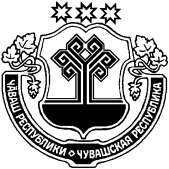 ЧУВАШСКАЯ РЕСПУБЛИКА АЛИКОВСКИЙ  РАЙОН  УРАСКИЛТ ПОСЕЛЕНИЙĚНАДМИНИСТРАЦИЙЕЙЫШАНУ«06» июль 2022 ç. № 29Ураскилт салиАДМИНИСТРАЦИЯРАСКИЛЬДИНСКОГО СЕЛЬСКОГО ПОСЕЛЕНИЯПОСТАНОВЛЕНИЕ«06» июля 2022 г. № 29село РаскильдиноМуниципальная газета   Раскильдинскогосельского поселения Аликовского района Чувашской Республики «Бюллетень Раскильдинского сельского поселения»Учредитель – Собрание депутатов   Раскильдинского сельского поселения Аликовского района Чувашской Республики (газета учреждена решением Собрания депутатов Раскильдинского сельского поселения от 30.03.2012 г № 42 )Издатель:Администрация   Раскильдинскогосельского поселенияГлавный редактор: С.Г.ТрилинскаяТираж 10 экземпляровОтпечатано в администрации   Раскильдинского сельского поселенияАдрес: 429241с. Раскильдино ул. Ленина, дом 70 Аликовского районаЧувашской  РеспубликиТел.: 57-2-32E-mail:sao-rask@.cap.ru